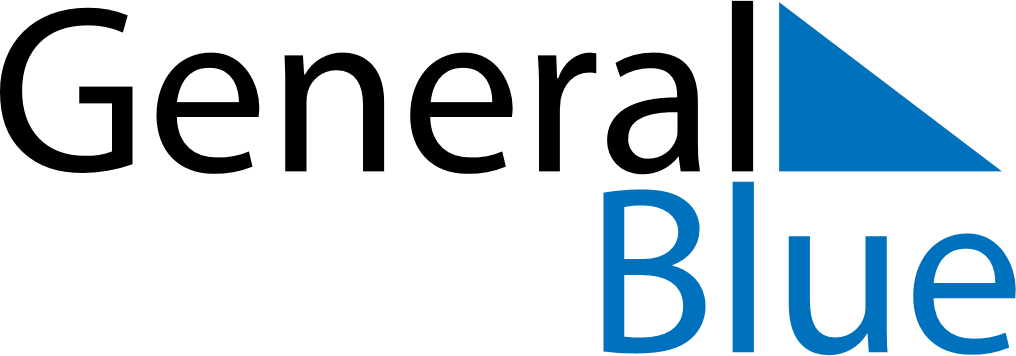 April 2021April 2021April 2021April 2021Christmas IslandChristmas IslandChristmas IslandSundayMondayTuesdayWednesdayThursdayFridayFridaySaturday1223Good FridayGood Friday4567899101112131415161617181920212223232425262728293030Anzac Day